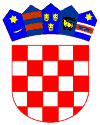  REPUBLIKA HRVATSKAOSJEČKO-BARANJSKA ŽUPANIJAKLASA: 602-01/22-01/06URBROJ: 2158/07-02-22-06Vladislavci, 04. kolovoza  2022.Temeljem članka 48. Zakona o lokalnoj i područnoj (regionalnoj) samoupravi (Narodne novine broj: 33/01, 60/01, 129/05, 109/07, 125/08, 36/09, 150/11, 144/12, 19/13, 137/15,  123/17,  98/19 i 144/20 ) članka  36. Statuta Općine Vladislavci („Službeni glasnik“ Općine Vladislavci br. 3/13, 3/17,  2/18, 4/20, 8/20 i 2/21),  Općinski načelnik Općine Vladislavci dana 04. kolovoza 2022. godine, donosiODLUKUo sufinanciranju troškova javnog prijevoza vlakom redovitih studenata s područja Općine Vladislavci u 2022. godini Odobrava se financiranje troškova javnog prijevoza vlakom redovitih studenata s područja Općine Vladislavci u visini od 50% redovite cijene mjesečne karte redovitim studentima s područja Općine Vladislavci prema cijenama Prijevoznika za 2. razred redovitih vlakova koje vrijede na dan kupnje prijevozne karte u razdoblju od 1. listopada do 31. prosinca 2022. godine.  Odobrava se financiranje troškova javnog prijevoza vlakom redovitih studenata s područja Općine Vladislavci u visini od 25% iznosa redovite cijene pojedinačne karte redovitim studentima s područja Općine Vladislavci prema cijenama Prijevoznika koje vrijede na dan kupnje prijevozne karte u razdoblju od 1. listopada do 31. prosinca 2022. godine. Sufinanciranje troškova prijevoza iz točke 1. i 2. ove Odluke izvršit će se na teret Proračuna Općine Vladislavci za 2022. godinu.Ova Odluka stupa na snagu prvog dana od dana objave u „Službenom glasniku“ Općine Vladislavci.OPĆINSKI NAČELNIKMarjan Tomas, v. r.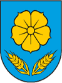 OPĆINA VLADISLAVCIOPĆINSKI NAČELNIK